T.C.TOROS ÜNİVERSİTESİFEN BİLİMLERİ ENSTİTÜSÜ2018-2019 Güz Yarıyılı Sonunda
İlişiği Kesilen ÖğrencilerSıraProgramÖğrenci NoTC Kimlik NoAdıSoyadıKayıt Tar.İlişiği Kesileceği Dönem1Bilişim Teknolojileri Yüksek Lisans Programı ( Tezsiz )16805000753383342168ENDERHANLI23-09-20162018-2019 güz2Bilişim Teknolojileri Yüksek Lisans Programı ( Tezsiz )17805000323129301124DERVİŞ CANDEMİREL18-09-20172018-2019 güz3Bilişim Teknolojileri Yüksek Lisans Programı ( Tezsiz )17805000545016913166HASANAKSOY18-09-20172018-2019 güz4Bilişim Teknolojileri Yüksek Lisans Programı ( Tezsiz )17805000759785132932HAŞİM NIZARSALTIK19-09-20172018-2019 güz5Bilişim Teknolojileri Yüksek Lisans Programı ( Tezsiz )17805000924755212570MERT MEHMETGÜZEL20-09-20172018-2019 güz6Bilişim Teknolojileri Yüksek Lisans Programı ( Tezsiz )17805001219742664234ALAADDİN ÇAĞRIGÜNERİ22-09-20172018-2019 güz7Bilişim Teknolojileri Yüksek Lisans Programı ( Tezsiz )15805000248847225910FATİHCAN04/09/20152018-2019 güzSıraProgramÖğrenci NoTC Kimlik NoAdıSoyadıKayıt Tar.İlişiği Kesileceği Dönem1Mühendislik Ve Teknoloji Yönetimi Yüksek Lisans Programı ( Tezsiz )17802000428522779136EMRECEVAHİR20-09-20172018-2019 güz2Mühendislik Ve Teknoloji Yönetimi Yüksek Lisans Programı ( Tezsiz )17802000531261689376SERHANYASTI22-09-20172018-2019 güz3Mühendislik Ve Teknoloji Yönetimi Yüksek Lisans Programı ( Tezsiz )17802000641704340542MEHMET GÖRKEMTOR22-09-20172018-2019 güz4Mühendislik Ve Teknoloji Yönetimi Yüksek Lisans Programı ( Tezsiz )17802000836676553618KORAYKIŞ22-09-20172018-2019 güzSıraProgramÖğrenci NoTC Kimlik NoAdıSoyadıKayıt Tar.İlişiği Kesileceği Dönem1Mimarlık Yüksek Lisans Programı ( Tezli )16804001114527972108REMZİAKDENİZ10-02-20172018-2019 güzSıraProgramÖğrenci NoTC Kimlik NoAdıSoyadıKayıt Tar.İlişiği Kesileceği Dönem1İnşaat Mühendisliği Yüksek Lisans Programı ( Tezli )16806001310499472950MERTCANTELLİ10/02/20172018-2019 güz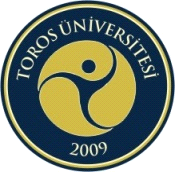 